Le Carnaval de NiceLe mot « carnaval » remonte au latin : il a pour origine « carnelevare » (carnem levare = enlever la viande) ou « caro vale » (= adieu la viande).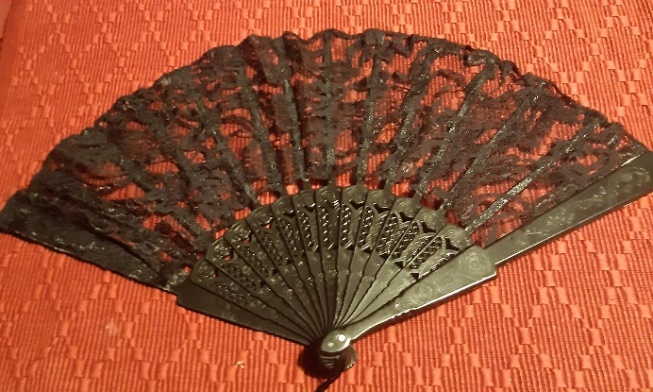 Le carnaval commence à l’Épiphanie (le 6 janvier), date qui est la fin de la fête de Noël, et se termine le Mardi Gras. Après, c’est la période de carême.Le carnaval de Nice est le plus grand carnaval de France et en même temps l‘un des trois plus grands carnavals du monde, après ceux de Rio et de Venise. Il se passe au mois de février et dure deux semaines.Il y a un grand défilé de carnaval : Chaque année, le carnaval de Nice a un thème, p.ex. en 2022 « Le Roi des Animaux ».En1876, Alphons Karr, un écrivain français d’origine allemande qui vivait à Nice, avait créé la première bataille de fleurs, un événement typique du Carnaval de Nice. Comme il adorait les fleurs, il a organisé un spectacle où les gens pouvaient se jeter des bouquets de fleurs odorants au visage : On lance des mimosas, des lys ou des marguerites qui poussent autour de Nice. Ce spectacle se déroule pendant la parade de chars ornés de fleurs.Comme en Allemagne, où les boulangeries vendent les « Berliner », « Fasnachtskrapfen » ou « Fasnetsküchle », on adore manger des beignets, qui varient selon la région de France : À Lyon, à Saint-Etienne ou en Savoie, on mange les bugnes et en Provence, les beignets s’appellent les oreillettes, alors qu’à Nice, on mange les ganses.Questions de compréhension :Coche la bonne case et corrige les phrases fausses.L’origine du mot « carnaval » est connue. 				Vrai  / Faux __________________________________________________________________Venise est le plus grand carnaval du monde.				Vrai  / Faux __________________________________________________________________À Paris, on fête le plus grand carnaval en France.			Vrai  / Faux __________________________________________________________________Les trois plus grands carnavals du monde ont lieuà Rio, à Venise et à Cologne.							Vrai  / Faux _____________________________________________________________________Le mois du carnaval, c’est le mois de mars.				Vrai  / Faux __________________________________________________________________Le créateur de la bataille de fleurs est un acteur français.		Vrai  / Faux __________________________________________________________________Alphons Karr adorait les fleurs odorantes.				Vrai  / Faux __________________________________________________________________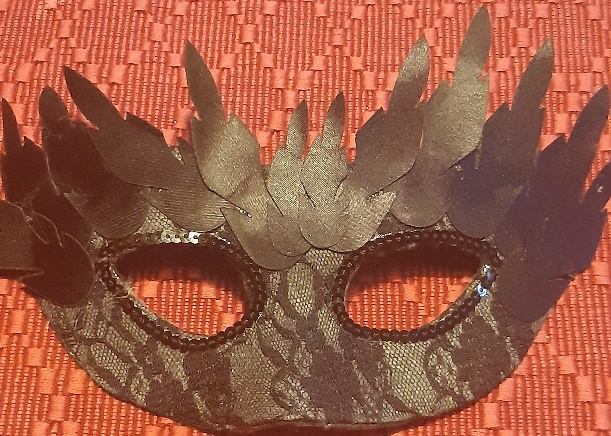 LBS Lizenz